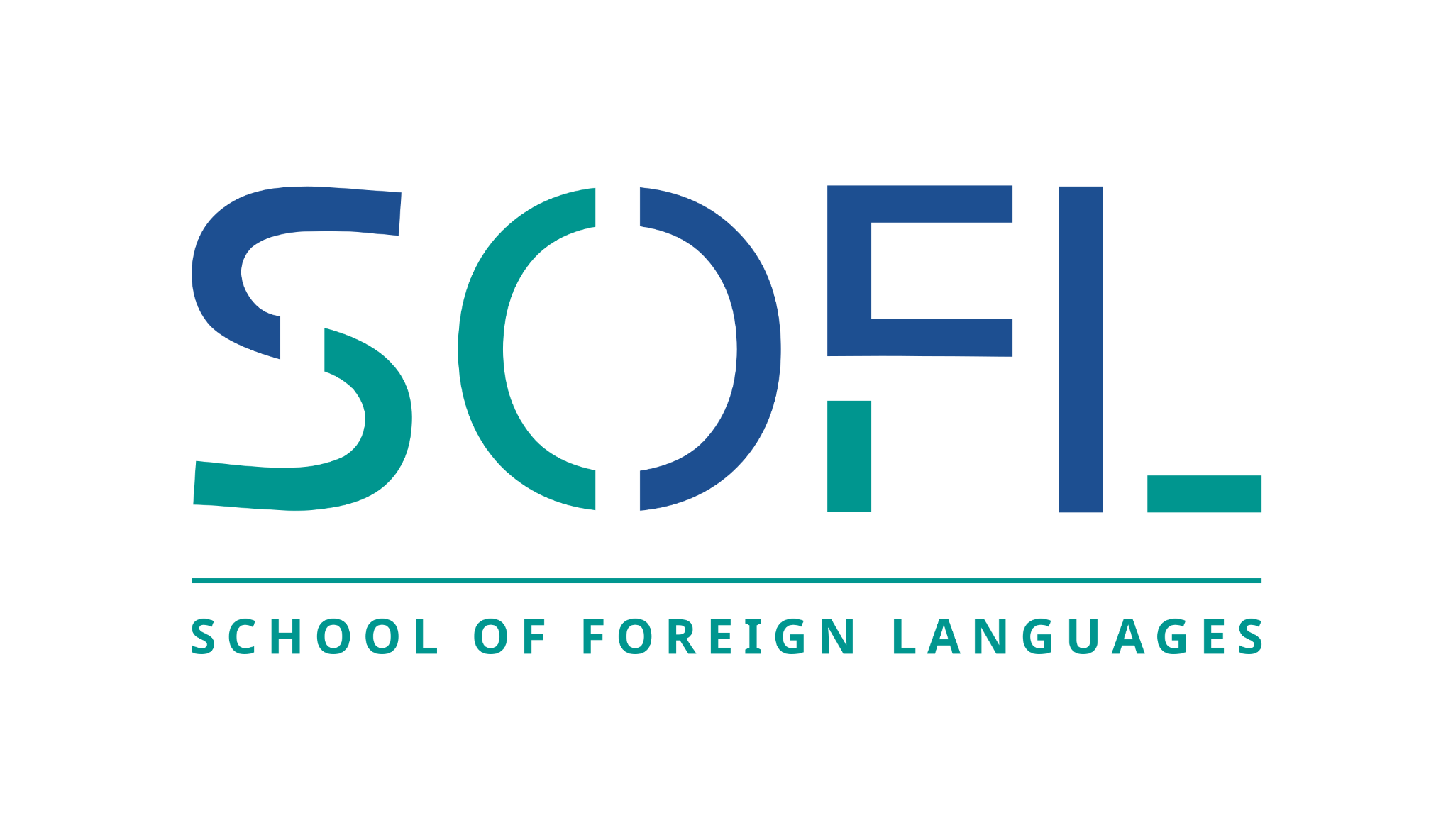 Направления проектной деятельности Школы иностранных языковШкола иностранных языков выделяет следующие приоритетные направления для разработки исследовательских, образовательных, просветительских и прикладных проектов на 2022-2023 год. Инновационные методики преподавания иностранных языковЦифровые решения для модернизации образовательного процессаМетодическая аналитика в обучении иностранным языкамПрикладная лингвистикаКоммуникация в академической и корпоративной средеМеждисциплинарные исследования языка, культуры и коммуникацииВзаимодействие университета и бизнесаПредпочтение будет отдаваться проектам, заявляющим в качестве одного из результатов публикацию статей в рейтинговых журналах.Значимым параметром при рассмотрении заявки будет участие в проекте внешних партнеров в качестве заказчика, соразработчика или эксперта. При определении состава участников проекта рекомендуется привлекать ведущих российских и зарубежных ученых.